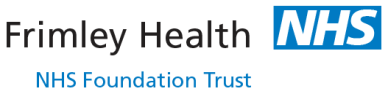 Clinical Guideline: Frozen Shoulder								Site: FPH